小さな光の神秘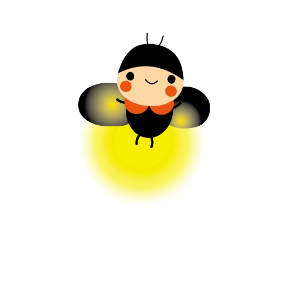 と　き　　平成３０年７月１４日（土）　　　　　　　　　　午後７時３０分から　　ところ　　小名田沖（影山地区）　　集合場所　　　芋井小学校第一分校・多目的ホール　　（説明のあと、小名田沖へ移動します）集合時間　　　午後７時２０分　　　　　　　　　　　説 明 会　　　午後７時３０分から　　　　　　　　　観 賞 会　　　午後８時から　～観賞後、現地解散～　服　　装　　　動きやすく汚れてもよいもの　　　　　長ぐつ、手袋（軍手等）・お子様は、大人同伴で観賞をお願いします。　　　　・雨天の場合、中止することがあります。　　・懐中電灯をご持参ください。　　　　　　　・裏面の地図を参照願います。　　　　　　　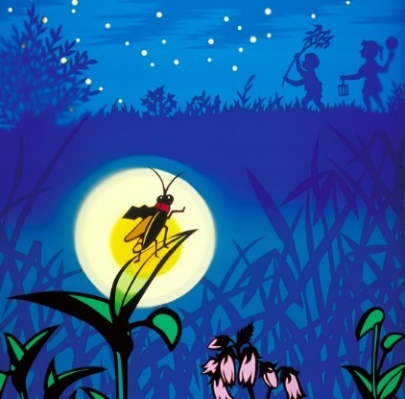 主催　　ほたると桜の里づくりの会芋井地区住民自治協議会　芋井公民館ホタル観賞会会場案内図（位置図）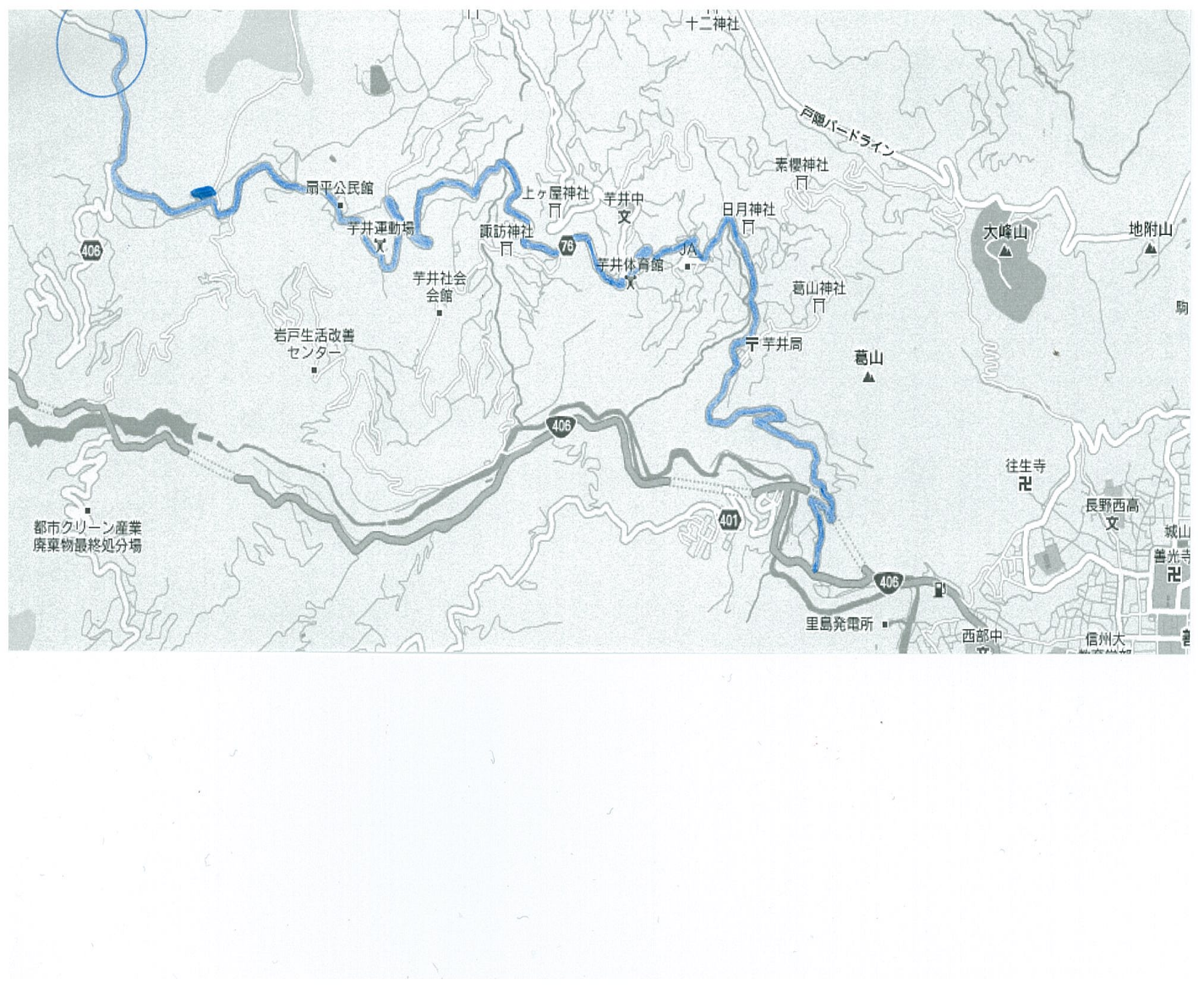 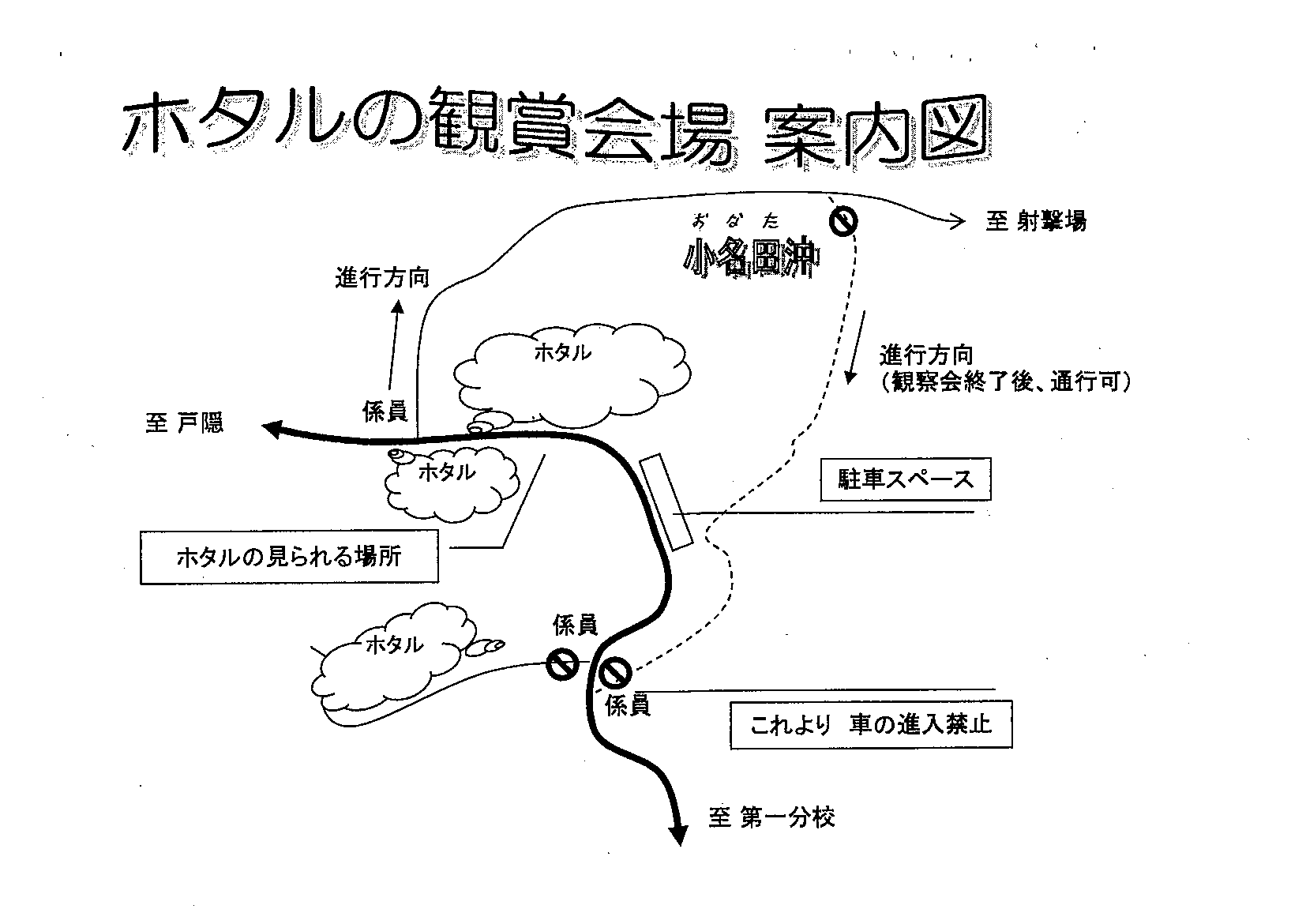 